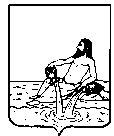 АДМИНИСТРАЦИЯ ВЕЛИКОУСТЮГСКОГО МУНИЦИПАЛЬНОГО ОКРУГАВОЛОГОДСКОЙ ОБЛАСТИПОСТАНОВЛЕНИЕ02.02.2023        		   						                         № 229г. Великий УстюгОб утверждении стоимости услуг, предоставляемых специализированной службой по вопросам похоронного дела согласно гарантированному перечню услуг по погребениюна территории Великоустюгского муниципального округаВологодской областиВ соответствии со статьями 9, 10 и 12 Федерального закона от 12.01.1996        № 8-ФЗ «О погребении и похоронном деле», руководствуясь статьёй 38 Устава Вели-коустюгского муниципального округа,ПОСТАНОВЛЯЮ:1. Утвердить:а) стоимость услуг, предоставляемых специализированной службой по вопро-сам похоронного дела согласно гарантированному перечню услуг по погребению с 01.01.2023 (приложение № 1);б) стоимость услуг, оказываемых специализированной службой по вопросам похоронного дела при погребении умерших, указанных в пунктах 1 и 2 статьи 12 Федерального закона от 12.01.1996 № 8-ФЗ «О погребении и похоронном деле» с 01.01.2023 (приложение № 2).2. Признать утратившими силу постановления администрации Великоустюг-ского муниципального района от 10.03.2022 № 361 «Об утверждении стоимости услуг, предоставляемых согласно гарантированному перечню услуг по погребению».3. Настоящее постановление вступает в силу после его официального опубли-кования и распространяется на правоотношения, возникшие с 01.01.2023. И. о. ГлавыВеликоустюгского муниципального округа			                  С. В. КотовПриложение № 1УТВЕРЖДЕНАпостановлением администрацииВеликоустюгского муниципального округаот 02.02.2023 № 229С Т О И М О С Т Ь услуг, предоставляемых специализированной службой по вопросам похоронного дела согласно гарантированному перечню услуг по погребениюна территории Великоустюгского муниципального округаВологодской области с 1 января 2023 годаПриложение № 2УТВЕРЖДЕНАпостановлением администрацииВеликоустюгского муниципального округаот 02.02.2023 № 229С Т О И М О С Т Ьуслуг, оказываемых специализированной службойсогласно гарантированному перечню услуг по погребению умерших (погибших), не имеющих супруга,близких родственников либо законного представителя умершегоили при невозможности осуществить ими погребение,а также при отсутствии иных лиц, взявших на себя ответственность осуществить погребение, на территории Великоустюгского муниципального округа Вологодской области с 1 января 2023 года№ п/пНаименование услугиСтоимость, руб.1Оформление документов, необходимых для погребения188,352Предоставление и доставка гроба и других предметов, необ-ходимых для погребения4439,963Перевозка тела (останков) умершего на кладбище (в кремато-рий)1768,334Погребение (кремация с последующей выдачи урны с пра-хом)3956,28Всего за одно погребениеВсего за одно погребение10352,92№ п/пНаименование услугиСтоимость, руб.1Оформление документов, необходимых для погребения188,352Облачение тела280,083Предоставление гроба3393,254Перевозка умершего на кладбище (в крематорий)1768,335Погребение3956,28Всего за одно погребениеВсего за одно погребение9586,29